Popis produktuPrenosná kyslíková fľaša ClearO2 Oxygen predstavuje dokonalý spôsob, ako nabiť energiu a optimalizovať svoje tréningy v posilňovni alebo v exteriéri pomocou inhalačnej fľaše s čistým 99,5 % kyslíkom. Lekárske štúdie z minulosti i súčasnosti ukázali, že vdychovanie kyslíka pred a počas fyzických aktivít zvyšuje vytrvalosť, výkonnosť a skracuje doby zotavenia. Dýchanie s inhalačnou fľašou ClearO2 Oxygen vám pomôže prekonať letargiu a dosiahnuť špičkový výkon.Kyslík je životne dôležitý pre silu a vitalitu nášho tela, pretože priamo zásobuje 90 % všetkých funkcií tela a mysle. Ľudské telo musí mať kyslík na premenu paliva (sacharidov, tukov a bielkovín v našej strave), na teplo, energiu a život. Podmienky, ktoré môžu znižovať hladinu kyslíka v tele, sú znečistenie ovzdušia, zle vetrané obytné a pracovné priestory, intenzívne tréningy, športové aktivity, náročný životný štýl, stres či konzumácia alkoholu.Dýchanie vzduchu obohateného kyslíkom môže zvýšiť pocit pohody a zlepšiť kvalitu života.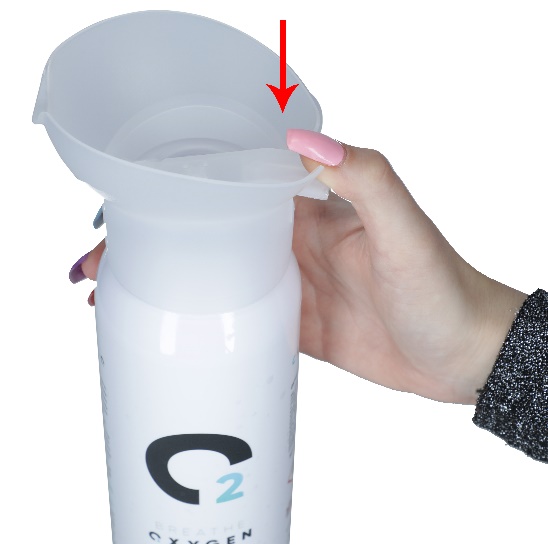 Použitienádobu uchopte oboma rukami a náustok priložte na nos a ústapodľa potreby si pustite kyslík vždy v priebehu 1 – 2 sekúnd3 – 5 inhalácií pred výkonom5 – 10 inhalácií počas výkonu alebo tesne po výkone3 – 5 inhalácií počas odpočinku3 – 5 inhalácií na konci, aby ste urýchlili zotavenie a udržali si vrchol svojej činnostiKyslíkovú fľašu ClearO2 Oxygen používajte výhradne v súlade s priloženým manuálom.Odhadované množstvo inhalácií: 100x po 2 sekundyUpozornenie: Účelom tohto produktu nie je liečiť, predchádzať a diagnostikovať žiadne choroby alebo zdravotné ťažkosti. Pred užitím tohto produktu sa vždy poraďte s vašim ošetrujúcim alebo praktickým lekárom.Inhalačná kyslíková fľaša pomáha telu vyrovnať sa so situáciami súvisiacimi s neefektívnym prísunom kyslíka ako je napríklad:únava,nedostatok koncentrácie,fyzický stres,zvýšená hladina ozónu,smog a znečistené ovzdušie.Vlastnosti kyslíkazvyšuje športový výkon až o 38 %zlepšuje psychický stav osôb trpiacich depresiamiodďaľuje proces starnutia buniek a regeneruje nové bunkyzlepšuje dýchanie u pacientov trpiacich astmou či alergiamipomáha pri únaveprináša úľavu v zle vetraných či klimatizovaných miestnostiachRozmeryváha: 170 gpriemer: 7 cmvýška: 29 cmObsah15 l kyslíkaBalenie1x prenosná kyslíková fľaša1x náustok